APPLICATION COMPONENTSOverviewPostsecondary institutions that are members of Universities Canada or Colleges and Institutes Canada are invited to submit multi-year project proposals seeking funding up to $300,000 CAD.

QES 2025 will support projects that focus on the adaptation, response, and resilience to a changing climate. This includes (but is not limited to) projects focused on biodiversity; agriculture; energy; climate and public health; economic impacts of climate change; air quality; community resilience; education; ecosystems and water quality.

Canadian postsecondary institutions may partner on a joint proposal, however each institution may be the lead applicant on only one submission. Approximately $6,000,000 CAD is available through this competition. 

Priority will be given to projects that focus on diversity and inclusion and result in a strengthened impact to local and global communities by young leaders.

All funded activities must be completed by December 31, 2028.

Please do not add any links to external documents or websites in your answers. These will not be taken into consideration.Quick links:
Program Guidelines
Frequently asked questions

Summary of project criteria:Postsecondary institutions that are members of Universities Canada or Colleges and Institutes Canada may submit a proposal to the QES program.QES 2025 will support projects that focus on the adaptation, response, and resilience to a changing climate. All funded activities must be completed by December 31, 2028.Canadian postsecondary institutions may partner on a joint proposal however each institution may be the lead applicant on only one submission.Projects will support international study, research, or internships for Canadian students and/or scholarships for incoming international graduate students to study or do research in Canada.All QES funded activities must be for academic credit/recognition.Applications must demonstrate a partnership between a Canadian postsecondary institution and a partner institution/organization in at least one of the eligible countries.The program will require all scholars to participate in leadership development, networking, and community engagement activities.PROPOSAL REQURIEMENTS:Complete the application form.Upload a completed Budget Form. The form must be submitted as an Excel document.For all scholars, upload the letter(s) of support from the partner organization(s).ApplicantApplicantPrefix:First Name:Last Name:Email:  General Information
Please provide the required information below.  General Information
Please provide the required information below.1.1 Canadian postsecondary institution 1.1 Canadian postsecondary institution 1.2 Are you partnering with another Canadian postsecondary institution for this proposal? 1.2 Are you partnering with another Canadian postsecondary institution for this proposal? 1.3 Are you partnering with a Canadian organization other than a postsecondary institution for this proposal?1.3 Are you partnering with a Canadian organization other than a postsecondary institution for this proposal?ProjectProject2.1 Project title2.1 Project title2.2 Project summary: Please summarize your project.  Clearly and succinctly describe your objectives, partners, specific activities, and expected results.  Please note that this summary may be used for program-related communication purposes (150 words)2.2 Project summary: Please summarize your project.  Clearly and succinctly describe your objectives, partners, specific activities, and expected results.  Please note that this summary may be used for program-related communication purposes (150 words)2.2.1 Please explain how your project and/or partners will focus on diversity and inclusion, with specific examples (250 words)2.2.1 Please explain how your project and/or partners will focus on diversity and inclusion, with specific examples (250 words)2.3 Please explain how your project will focus on the adaptation, response and resilience to a changing climate, with specific examples. This includes (but is not limited to) project activities related to biodiversity; agriculture; energy; climate and public health; economic impacts of climate change; air quality; community resilience; education; ecosystems and water quality. (250 words)2.3 Please explain how your project will focus on the adaptation, response and resilience to a changing climate, with specific examples. This includes (but is not limited to) project activities related to biodiversity; agriculture; energy; climate and public health; economic impacts of climate change; air quality; community resilience; education; ecosystems and water quality. (250 words)2.3.1 Please explain how your project will enhance academic diplomacy. Academic diplomacy refers to the impact of the project activities that carry benefits beyond academia and across individuals and communities. For more information on the term, please refer to the glossary of terms found in the Program Guidelines. (250 words)2.3.1 Please explain how your project will enhance academic diplomacy. Academic diplomacy refers to the impact of the project activities that carry benefits beyond academia and across individuals and communities. For more information on the term, please refer to the glossary of terms found in the Program Guidelines. (250 words)2.3.2 Many QES funded projects are highly interdisciplinary, involving many different actors and organizations related to the overarching topic (in the case of QES 2025, the adaptation, response, and resilience to a changing climate). Does your project meet this definition of interdisciplinary?YesNo2.3.2 Many QES funded projects are highly interdisciplinary, involving many different actors and organizations related to the overarching topic (in the case of QES 2025, the adaptation, response, and resilience to a changing climate). Does your project meet this definition of interdisciplinary?YesNo2.4 Previous experienceDescribe your institution’s experience working on projects of similar complexity and scope. Please provide specific examples including results (250 words).Scholar Data3.1 Country(ies) involvedIndicate the countries involved in your project.3.2  Number of Queen Elizabeth ScholarsSelect the type of scholars involved with your project. Enter the number of anticipated scholars by type (Canadian outbound or international inbound). Please note that: each scholar is to be accounted for one time throughout the duration of the project (2025 - 2028).Project Partners                                                               holar ta4.1 Does your project proposal include outbound Canadian students?4.2 For inbound international students, will your QES project build on an existing partnership with an institution/organization?4.3 Will your QES project develop new partnerships?Results and RisksResults and Risks5.1 RationaleProvide a rationale for your proposed project.  Explain how your approach, partnerships and activities will contribute to meeting the objectives and outcomes of the QES program (300 words)5.1 RationaleProvide a rationale for your proposed project.  Explain how your approach, partnerships and activities will contribute to meeting the objectives and outcomes of the QES program (300 words)5.2 Explain how your proposed project will have an impact on local and global communities. (150 words)5.2 Explain how your proposed project will have an impact on local and global communities. (150 words)5.3 ResultsReferring to the logic model below, add three specific activities for each Immediate Outcome that will contribute towards the achievement of results.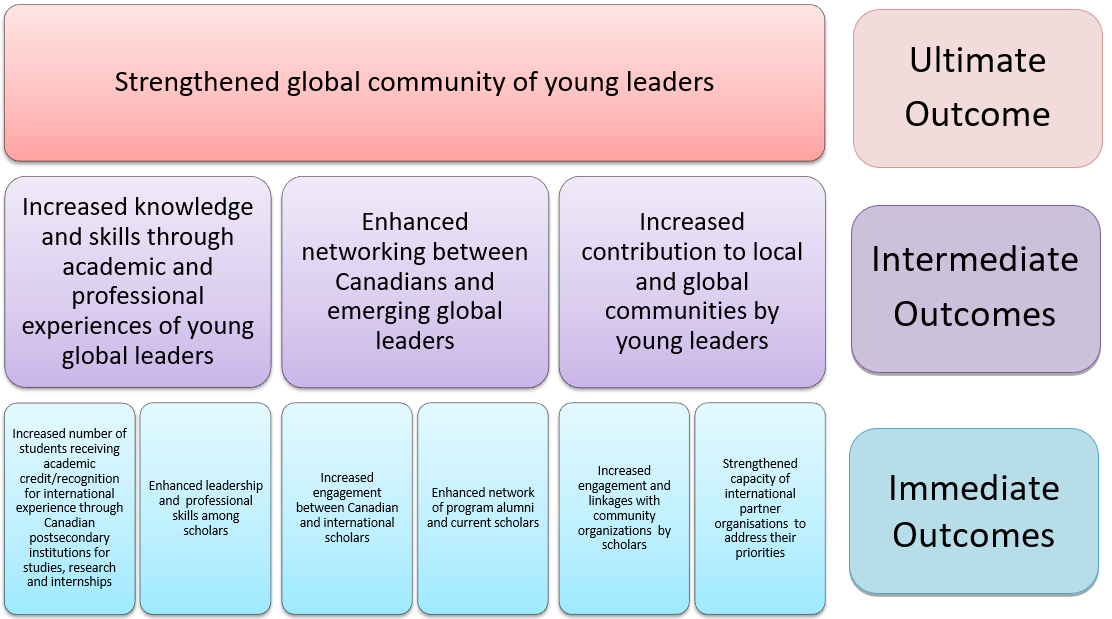 5.3 ResultsReferring to the logic model below, add three specific activities for each Immediate Outcome that will contribute towards the achievement of results.Enter 3 activities per immediate outcome below. (75 words max/activity)Enter 3 activities per immediate outcome below. (75 words max/activity)A. Increased number of students receiving academic credit/recognition for international experience through Canadian postsecondary institutions for studies, research and internships.A. Increased number of students receiving academic credit/recognition for international experience through Canadian postsecondary institutions for studies, research and internships.1:75 words left 2:75 words left 3:75 words leftB. Enhanced leadership and professional skills among scholars.B. Enhanced leadership and professional skills among scholars.1:75 words left2:75 words left3:75 words leftC. Increased engagement between Canadian and international scholars.C. Increased engagement between Canadian and international scholars.1:75 words left2:75 words left3:75 words leftD. Enhanced network of program alumni and current scholars.D. Enhanced network of program alumni and current scholars.1:75 words left2:75 words left3:75 words leftE. Increased engagement and linkages with community organisations by scholars.E. Increased engagement and linkages with community organisations by scholars.1:75 words left2:75 words left3:75 words leftF. Strengthened capacity of international partner organisations to address their priorities.F. Strengthened capacity of international partner organisations to address their priorities.1:75 words left2:75 words left3:75 words left  Risk Assessment  Risk Assessment5.4 RisksOn a scale of 1 to 5, with 1=Low Risk and 5=High Risk, list three to five potential risks in implementing the project and achieving the expected results. Consider operational, financial, reputational and safety risk (s) with respect to the scholars, Canadian postsecondary and partner organization (s).  Please provide specific strategic to mitigate each risk.5.4 RisksOn a scale of 1 to 5, with 1=Low Risk and 5=High Risk, list three to five potential risks in implementing the project and achieving the expected results. Consider operational, financial, reputational and safety risk (s) with respect to the scholars, Canadian postsecondary and partner organization (s).  Please provide specific strategic to mitigate each risk.Project Management and MethodologyDescribe your management strategy for outbound Canadian students as well as for inbound international students.  Describe each of the following: recruitment, selection, pre-departure preparation, monitoring, nurturing a sense of belonging to the QES program and ongoing support strategies for the selected recipients.  Please outline how you will aim for a reasonable gender balance and encourage diversity and inclusion. 6.1 Recruitment and selectionDescribe your recruitment and selection strategies (350 words).6.1.2 Describe your strategy to encourage diversity and inclusion (150 words).6.1.3 Describe how you will aim for a reasonable gender balance (100 words).6.2 Pre-departure/arrival trainingProvide specific information on the pre-departure (Canadian students)/arrival in Canada (international students) training offered to QES scholars (300 words).6.3 Monitoring and supportPlease provide specific information on how you will monitor and provide ongoing support to QES scholars (200 words).6.3.1 Please provide specific information on how you will monitor and provide support to QES scholars in the case of mental health issues (200 words).6.3.2 Please describe how your institution will ensure student safety during their QES experience (in Canada and abroad) (150 words).6.4 Belonging to the QES programDescribe specific and measurable activities offered by your postsecondary institution to help both Canadian and international scholars nurture a sense of belonging to the QES program, before, during and after their award (300 words).6.6 Community engagementDescribe how you will ensure that all QES scholars, Canadian and International, undertake, community engagement activities during their QES award.  Community Engagement means volunteering in the community above and beyond the internship/study/research activities found by the QES and are to be undertaken while receiving QES funding (200 words).6.7 Networking activitiesDescribe specific and measurable activities to be organized by your postsecondary institution that will connect current QES scholars with each other as well as with QES alumni, across all projects (200 words).6.8 Academic credit/recognitionAll students must receive academic credit/recognition for the successful completion of their QES funded activities. How the credit/recognition is attributed is to be determined by the Canadian postsecondary institution.  Possibilities include specific course credit, directed reading, co-curricular, co-op credit etc.  In the case of incoming scholars undertaking short term study or research, QES funded activities must be directly linked to the graduate program in which they are registered in their home country.6.9 Knowledge sharingCost Effectiveness and Budget7.1 Cost effectiveness and budgetReferring to your completed budget form, explain how this proposal provides good value for money.  Explain the assumptions behind both the project budget and the postsecondary institution/partner contributions and clearly list what expenses are to be charged to the QES program.  Additionally, please provide details of all items included in “Other Contributions” (500 words).